Supporting: 	MSFFL3013 Install commercial vinyl floor coverings
MSFFL3014 Install resilient floor coverings using custom designs and decorative finishes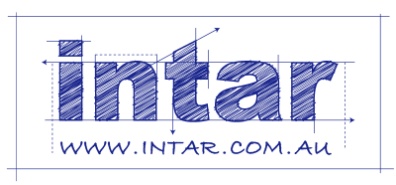 Section 1 Assignment: Commercial vinyl basicsProvide short answers to the following questions:What does ‘resilience’ mean, according to Australian Standard 1884-2012?Choose two commercial vinyl products with different properties and end uses. 
For each one, answer the following questions using the table below:What is the product name and who is the manufacturer?What types of end uses is it most suitable for?What are its main features – that is, what characteristics would clients be looking for when they choose this product? What general maintenance advice is provided by the manufacturer?Product 1:Product 2: For each of the adhesive types listed below, answer the following questions:What is the product name and who is the manufacturer?Which resilient sheet products is it most appropriate for?What type of installation is it designed for (concrete subfloors, cove skirtings, wet areas, etc.)?How is it applied? If it requires a notched trowel, state the trowel notching size. EpoxyPolyurethaneAcrylic ContactNameDateProduct name and manufacturer:End uses:Main features:Maintenance:Product name and manufacturer:End uses:Main features:Maintenance:Product name and manufacturer:Resilient sheet products:Type of installation:Application method: Product name and manufacturer:Resilient sheet products:Type of installation:Application method: Product name and manufacturer:Resilient sheet products:Type of installation:Application method: Product name and manufacturer:Resilient sheet products:Type of installation:Application method: 